Grade 2 Student Supply List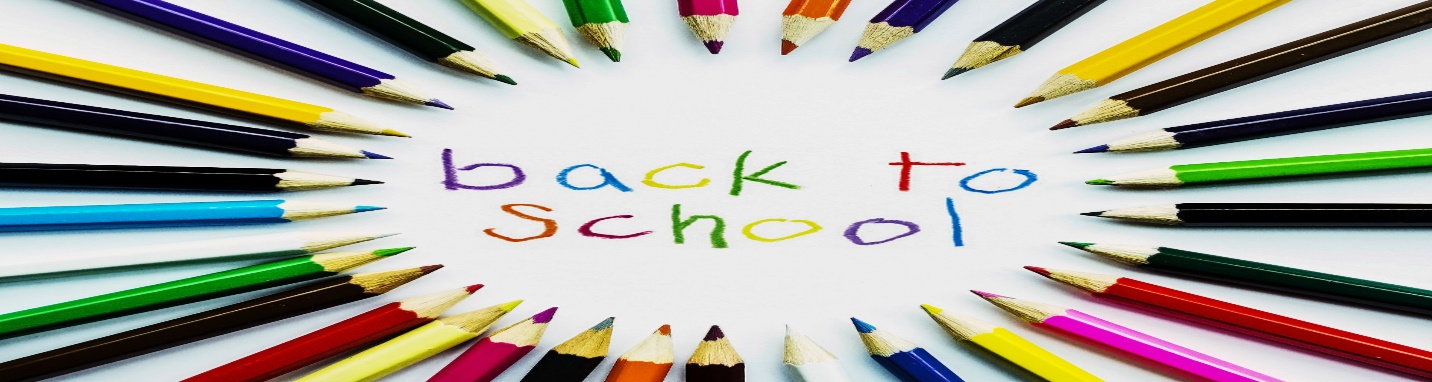 Supply Box/Pencil BoxBoxes of Kleenex Facial Tissues (2)Glue Sticks (3)Boxes of Ziplock Brand Storage Bags, Gallon Size (1)Crayola Crayons 24 (1)Boxes of Sandwich Size Ziplock Bags (1)Erasers (1)Lysol Disinfecting Wipes Canisters (3) Ruler with Centimeters and Inches Hand Sanitizer Bottles (1)Student ScissorsAntibacterial Soap (2)Handheld Pencil Sharpener with Cover (2)24 Pre-sharpened Pencils #2 Student Folders- (6)(1 red, 1 blue, 1 green, 1 yellow, 1 purple, and 1 student choice for homework) 